1. Планируемые результаты учебного курса физическая культураБазовым результатом образования в области физической культуры в начальной школе является освоение учащимися основ физкультурной деятельности. Кроме того, предмет «Физическая культура» способствует развитию личностных качеств учащихся и является средством формирования у обучающихся универсальных способностей (компетенций). Эти способности (компетенции) выражаются в метапредметных результатах образовательного процесса и активно проявляются в разнообразных видах деятельности (культуры), выходящих за рамки предмета «Физическая культура».Универсальными компетенциями учащихся на этапе начального общего образования по физической культуре являются:— умения организовывать собственную деятельность, выбирать и использовать средства для достижения ее цели;— умения активно включаться в коллективную деятельность, взаимодействовать со сверстниками в достижении общих целей;— умения доносить информацию в доступной, эмоционально-яркой форме в процессе общения и взаимодействия со сверстниками и взрослыми людьми.Личностными результатами освоения учащимися содержания программы по физической культуре являются следующие умения:— активно включаться в общение и взаимодействие со сверстниками на принципах уважения и доброжелательности, взаимопомощи и сопереживания;— проявлять положительные качества личности и управлять своими эмоциями в различных (нестандартных) ситуациях и условиях;— проявлять дисциплинированность, трудолюбие и упорство в достижении поставленных целей;— оказывать бескорыстную помощь своим сверстникам, находить с ними общий язык и общие интересы.Метапредметными результатами освоения учащимися содержания программы по физической культуре являются следующие умения:— характеризовать явления (действия и поступки), давать им объективную оценку на основе освоенных знаний и имеющегося опыта;— находить ошибки при выполнении учебных заданий, отбирать способы их исправления;— общаться и взаимодействовать со сверстниками на принципах взаимоуважения и взаимопомощи, дружбы и толерантности;— обеспечивать защиту и сохранность природы во время активного отдыха и занятий физической культурой;— организовывать самостоятельную деятельность с учетом требований ее безопасности, сохранности инвентаря и оборудования, организации места занятий;— планировать собственную деятельность, распределять нагрузку и отдых в процессе ее выполнения;— анализировать и объективно оценивать результаты собственного труда, находить возможности и способы их улучшения;— видеть красоту движений, выделять и обосновывать эстетические признаки в движениях и передвижениях человека;— оценивать красоту телосложения и осанки, сравнивать их с эталонными образцами;— управлять эмоциями при общении со сверстниками и взрослыми, сохранять хладнокровие, сдержанность, рассудительность;         — технически правильно выполнять двигательные действия из базовых видов спорта, использовать их в игровой и соревновательной деятельности.Предметными результатамихарактеризуют опыт учащихся в творческой двигательной деятельности, который приобретается и закрепляется в процессе освоения учебного предмета «Физическая культура». Приобретаемый опыт проявляется в знаниях и способах двигательной деятельности, умениях творчески их 'применять при решении практических задач, связанных с организацией и проведением самостоятельных занятий физической культурой..- формирование первоначальных представлений о значении физической культуры для укрепления здоровья человека(физического, социального и психологического), о ее позитивном влиянии на развитие человека (физическое, интеллектуальное, эмоциональное, социальное), о физической культуре и здоровье как фактах успешной учебы и социализии;- овладение умениями организовать здоровьесберегающую жизнедеятельность (режим дня, утренняя зарядка, оздоровительные мероприятия, подвижные игры и т.д);- формирование навыков систематического наблюдения за своим физическим состоянием, величиной физических нагрузок, данных мониторинга здоровья (рост, масса тела и др.), показателей развития основных физических качеств (силы, быстроты, выносливости, координации, гибкости), в том числе подготовка к выполнению нормативов Всероссийского фзкультурно-спортивного комплекса «Готов к труду и обороне» (ГТО). (в ред. Приказа Минобрнауки России от 29.12.2014 №1643)2. Содержание учебного курса физическая культураФизическая культура. Физическая культура как система разнообразных форм занятий физическими упражнениями по укреплению здоровья человека. Ходьба, бег, прыжки, лазанье, ползание, ходьба на лыжах, плавание как жизненно важные способы передвижения человека.Правила предупреждения травматизма во время занятий физическими упражнениями: организация мест занятий, подбор одежды, обуви и инвентаря.Из истории физической культуры. История развития физической культуры и первых соревнований. Связь физической культуры с трудовой и военной деятельностью.Физические упражнения. Физические упражнения, их влияние на физическое развитие и развитие физических качеств. Физическая подготовка и ее связь с развитием основных физических качеств. Характеристика основных физических качеств: силы, быстроты, выносливости, гибкости и равновесия.Физическая нагрузка и ее влияние на повышение частоты сердечных сокращений.Способы физкультурной деятельностиСамостоятельные занятия. Составление режима дня. Выполнение простейших закаливающих процедур, комплексов упражнений для формирования правильной осанки и развития мышц туловища, развития основных физических качеств; проведение оздоровительных занятий в режиме дня (утренняя зарядка, физкультминутки).Самостоятельные наблюдения за физическим развитием и физической подготовленностью. Измерение длины и массы тела, показателей осанки и физических качеств. Измерение частоты сердечных сокращений во время выполнения физических упражнений.Самостоятельные игры и развлечения. Организация и проведение подвижных игр (на спортивных площадках и спортивных залах).Физическое совершенствованиеФизкультурно-оздоровительная деятельность. Комплексы физических упражнений для утренней зарядки, физкультминуток, занятий по профилактике и коррекции нарушений осанки.Комплексы упражнений на развитие физических качеств.Комплексы дыхательных упражнений. Гимнастика для глаз.Спортивно-оздоровительная деятельность.Гимнастика с основами акробатики (24ч).  Организующие команды и приемы. Строевые действия в шеренге и колонне; выполнение строевых команд.Акробатические упражнения. Упоры; седы; упражнения в группировке; перекаты; стойка на лопатках; кувырки вперед и назад; гимнастический мост.Акробатические комбинации. Например: 1) мост из положения лежа на спине, опуститься в исходное положение, переворот в положение лежа на животе, прыжок с опорой на руки в упор присев; 2) кувырок вперед в упор присев, кувырок назад в упор присев, из упора присев кувырок назад до упора на коленях с опорой на руки, прыжком переход в упор присев, кувырок вперед.Упражнения на низкой гимнастической перекладине: висы, перемахи.Гимнастическая комбинация. Например, из виса стоя присев толчком двумя ногами перемах, согнув ноги, в вис сзади согнувшись, опускание назад в вис стоя и обратное движение, через вис сзади согнувшись со сходом вперед ноги.Опорный прыжок: с разбега через гимнастического козла.Гимнастические упражнения прикладного характера. Прыжки со скакалкой. Передвижение по гимнастической стенке. Преодоление полосы препятствий с элементами лазанья иперелезания, переползания, передвижение по наклонной гимнастической скамейке.Легкая атлетика (30ч.) .Беговые упражнения: с высоким подниманием бедра, прыжками и с ускорением, с изменяющимся направлением движения, из разных исходных положений; челночный бег; высокий старт с последующим ускорением.Прыжковые упражнения: на одной ноге и двух ногах на месте и с продвижением; в длину и высоту; спрыгивание и запрыгивание;Броски: большого мяча () на дальность разными способами.Метание: малого мяча в вертикальную цель и на дальность.Лыжные гонки (16ч.) . Передвижение на лыжах; повороты; спуски; подъемы; торможение.Подвижные и спортивные игры (32ч.) . На материале гимнастики с основами акробатики: игровые задания с использованием строевых упражнений, упражнений на внимание, силу,ловкость и координацию.На материале легкой атлетики: прыжки, бег, метания и броски; упражнения на координацию, выносливость и быстроту.На материале лыжной подготовки: эстафеты в передвижении на лыжах, упражнения на выносливость и координацию.На материале спортивных игр:Баскетбол: специальные передвижения без мяча; ведение мяча; броски мяча в корзину; подвижные игры на материале баскетбола.Волейбол: подбрасывание мяча; подача мяча; прием и передача мяча; подвижные игры на материале волейбола.3. Тематическое планирование с указанием количества часов, отводимых на изучение каждой темы 3 класс№ ппКоличество часовТема, содержание урокаТема, содержание урокаТема, содержание урокаТема, содержание урокаТема, содержание урока№ ппI четвертьI четвертьI четвертьI четвертьI четвертьI четвертьI четвертьЛегкая атлетика и кроссовая подготовкаЛегкая атлетика и кроссовая подготовкаЛегкая атлетика и кроссовая подготовкаЛегкая атлетика и кроссовая подготовкаЛегкая атлетика и кроссовая подготовкаЛегкая атлетика и кроссовая подготовкаЛегкая атлетика и кроссовая подготовка11       Т.Б. на уроках по легкой атлетике. Строевые упражнения. Медленный бег. О.Р.У. Высокий старт. Бег . История ГТО.Т.Б. на уроках по легкой атлетике. Строевые упражнения. Медленный бег. О.Р.У. Высокий старт. Бег . История ГТО.21Строевые упражнения. Медленный бег. О.Р.У. Бег . Прыжок в длину с места.31Строевые упражнения. Медленный бег. О.Р.У. Бег . сдача норм ГТО41Строевые упражнения. Медленный бег. О.Р.У. Бег . Прыжок в длину с места сдача норм ГТО.51Строевые упражнения. Медленный бег. О.Р.У. Метание  мяча. Поднимание и опускание туловища за 30 секунд.61Строевые упражнения. Медленный бег. О.Р.У. Наклон вперед из положения стоя сдача норм ГТО.71Строевые упражнения. Медленный бег. О.Р.У. Прыжок в длину с места.  Метание  мяча сдача норм ГТО.81Строевые упражнения. Медленный бег. О.Р.У. Сгибание разгибание рук в упоре лежа сдача норм ГТО91Строевые упражнения. Медленный бег. О.Р.У. Прыжок в длину с разбега. Бег на .101Строевые упражнения. Медленный бег. О.Р.У. Поднимание и опускание туловища за 30 секунд. Наклон вперед из положения сед на полу; сгибание и разгибание рук в упоре лежа.111Строевые упражнения. Медленный бег. О.Р.У. Прыжок в длину с разбега сдача норм ГТО. Подвижные игры с элементами легкой атлетики.121Строевые упражнения. Медленный бег. О.Р.У. Бег на . сдача норм ГТОПодвижные игры с элементами спортивных игрПодвижные игры с элементами спортивных игрПодвижные игры с элементами спортивных игрПодвижные игры с элементами спортивных игрПодвижные игры с элементами спортивных игрПодвижные игры с элементами спортивных игрПодвижные игры с элементами спортивных игр131Т.Б. на уроке по подвижным играм. Строевые упражнения. Медленный бег. О.Р.У. Ведение мяча на месте и в движении. Ловля и передача мяча на месте и в движении. Эстафеты.Т.Б. на уроке по подвижным играм. Строевые упражнения. Медленный бег. О.Р.У. Ведение мяча на месте и в движении. Ловля и передача мяча на месте и в движении. Эстафеты.Т.Б. на уроке по подвижным играм. Строевые упражнения. Медленный бег. О.Р.У. Ведение мяча на месте и в движении. Ловля и передача мяча на месте и в движении. Эстафеты.Т.Б. на уроке по подвижным играм. Строевые упражнения. Медленный бег. О.Р.У. Ведение мяча на месте и в движении. Ловля и передача мяча на месте и в движении. Эстафеты.141Строевые упражнения. Медленный бег. О.Р.У. Ведение мяча на месте и в движении. Ведение мяча с изменением направления. Подвижная игра «Передача мячей в колоннах».Строевые упражнения. Медленный бег. О.Р.У. Ведение мяча на месте и в движении. Ведение мяча с изменением направления. Подвижная игра «Передача мячей в колоннах».Строевые упражнения. Медленный бег. О.Р.У. Ведение мяча на месте и в движении. Ведение мяча с изменением направления. Подвижная игра «Передача мячей в колоннах».Строевые упражнения. Медленный бег. О.Р.У. Ведение мяча на месте и в движении. Ведение мяча с изменением направления. Подвижная игра «Передача мячей в колоннах».151Строевые упражнения. Медленный бег. О.Р.У. Ведение мяча с изменением направления. Броски в кольцо двумя руками снизу. Эстафеты.Строевые упражнения. Медленный бег. О.Р.У. Ведение мяча с изменением направления. Броски в кольцо двумя руками снизу. Эстафеты.Строевые упражнения. Медленный бег. О.Р.У. Ведение мяча с изменением направления. Броски в кольцо двумя руками снизу. Эстафеты.Строевые упражнения. Медленный бег. О.Р.У. Ведение мяча с изменением направления. Броски в кольцо двумя руками снизу. Эстафеты.161Строевые упражнения. Медленный бег. О.Р.У. Броски в кольцо двумя руками снизу. Броски в кольцо одной рукой от плеча. Подвижная игра «Охотники и утки».Строевые упражнения. Медленный бег. О.Р.У. Броски в кольцо двумя руками снизу. Броски в кольцо одной рукой от плеча. Подвижная игра «Охотники и утки».Строевые упражнения. Медленный бег. О.Р.У. Броски в кольцо двумя руками снизу. Броски в кольцо одной рукой от плеча. Подвижная игра «Охотники и утки».Строевые упражнения. Медленный бег. О.Р.У. Броски в кольцо двумя руками снизу. Броски в кольцо одной рукой от плеча. Подвижная игра «Охотники и утки».II четвертьII четвертьII четвертьII четвертьII четвертьII четвертьII четвертьГимнастика с элементами акробатикиГимнастика с элементами акробатикиГимнастика с элементами акробатикиГимнастика с элементами акробатикиГимнастика с элементами акробатикиГимнастика с элементами акробатикиГимнастика с элементами акробатики171ТБ на уроке  по гимнастике. Строевые упражнения Медленный бег. О.Р.У. Акробатические упражнения.ТБ на уроке  по гимнастике. Строевые упражнения Медленный бег. О.Р.У. Акробатические упражнения.ТБ на уроке  по гимнастике. Строевые упражнения Медленный бег. О.Р.У. Акробатические упражнения.181Строевые упражнения Медленный бег. О.Р.У. Лазанье по канату. Упражнения в висе стоя и лежа.Строевые упражнения Медленный бег. О.Р.У. Лазанье по канату. Упражнения в висе стоя и лежа.Строевые упражнения Медленный бег. О.Р.У. Лазанье по канату. Упражнения в висе стоя и лежа.191Строевые упражнения Медленный бег. О.Р.У. Лазанье по наклонной скамье. Подтягивание в висе на перекладине (м); Подтягивание в висе лежа (д). сдача норм ГТОСтроевые упражнения Медленный бег. О.Р.У. Лазанье по наклонной скамье. Подтягивание в висе на перекладине (м); Подтягивание в висе лежа (д). сдача норм ГТОСтроевые упражнения Медленный бег. О.Р.У. Лазанье по наклонной скамье. Подтягивание в висе на перекладине (м); Подтягивание в висе лежа (д). сдача норм ГТО201Строевые упражнения Медленный бег. О.Р.У. Лазанье по наклонной скамье. Прыжки через скакалку.Строевые упражнения Медленный бег. О.Р.У. Лазанье по наклонной скамье. Прыжки через скакалку.Строевые упражнения Медленный бег. О.Р.У. Лазанье по наклонной скамье. Прыжки через скакалку.211Строевые упражнения Медленный бег. О.Р.У. Лазанье по канату. Поднимание и опускание туловища за 30 секунд.Строевые упражнения Медленный бег. О.Р.У. Лазанье по канату. Поднимание и опускание туловища за 30 секунд.Строевые упражнения Медленный бег. О.Р.У. Лазанье по канату. Поднимание и опускание туловища за 30 секунд.221Строевые упражнения Медленный бег. О.Р.У. Акробатические упражнения. Упражнения на равновесие (на бревне).Строевые упражнения Медленный бег. О.Р.У. Акробатические упражнения. Упражнения на равновесие (на бревне).Строевые упражнения Медленный бег. О.Р.У. Акробатические упражнения. Упражнения на равновесие (на бревне).231Строевые упражнения Медленный бег. О.Р.У. Упражнения на гимнастической стенке. Подтягивание в висе на перекладине (м); Подтягивание в висе лежа (д).Строевые упражнения Медленный бег. О.Р.У. Упражнения на гимнастической стенке. Подтягивание в висе на перекладине (м); Подтягивание в висе лежа (д).Строевые упражнения Медленный бег. О.Р.У. Упражнения на гимнастической стенке. Подтягивание в висе на перекладине (м); Подтягивание в висе лежа (д).241Строевые упражнения Медленный бег. О.Р.У. Лазанье по наклонной скамье. Упражнения на равновесие (на бревне).Строевые упражнения Медленный бег. О.Р.У. Лазанье по наклонной скамье. Упражнения на равновесие (на бревне).Строевые упражнения Медленный бег. О.Р.У. Лазанье по наклонной скамье. Упражнения на равновесие (на бревне).251Строевые упражнения Медленный бег. О.Р.У. Упражнения на гимнастической стенке. Поднимание и опускание туловища за 30 секунд.Строевые упражнения Медленный бег. О.Р.У. Упражнения на гимнастической стенке. Поднимание и опускание туловища за 30 секунд.Строевые упражнения Медленный бег. О.Р.У. Упражнения на гимнастической стенке. Поднимание и опускание туловища за 30 секунд.261Строевые упражнения Медленный бег. О.Р.У. Упражнения на равновесие (на бревне). Челночный бег 3х10 сдача норм ГТО.Строевые упражнения Медленный бег. О.Р.У. Упражнения на равновесие (на бревне). Челночный бег 3х10 сдача норм ГТО.Строевые упражнения Медленный бег. О.Р.У. Упражнения на равновесие (на бревне). Челночный бег 3х10 сдача норм ГТО.271Строевые упражнения Медленный бег. О.Р.У. Упражнения на гимнастической стенке. Прыжки через скакалку.Строевые упражнения Медленный бег. О.Р.У. Упражнения на гимнастической стенке. Прыжки через скакалку.Строевые упражнения Медленный бег. О.Р.У. Упражнения на гимнастической стенке. Прыжки через скакалку.281Строевые упражнения Медленный бег. О.Р.У. Подтягивание в висе на перекладине (м); Подтягивание в висе лежа (д). Поднимание и опускание туловища за 30 секунд.Строевые упражнения Медленный бег. О.Р.У. Подтягивание в висе на перекладине (м); Подтягивание в висе лежа (д). Поднимание и опускание туловища за 30 секунд.Строевые упражнения Медленный бег. О.Р.У. Подтягивание в висе на перекладине (м); Подтягивание в висе лежа (д). Поднимание и опускание туловища за 30 секунд.291Строевые упражнения Медленный бег. О.Р.У. Акробатические упражнения. Лазанье по канату.Строевые упражнения Медленный бег. О.Р.У. Акробатические упражнения. Лазанье по канату.Строевые упражнения Медленный бег. О.Р.У. Акробатические упражнения. Лазанье по канату.301Строевые упражнения Медленный бег. О.Р.У. Упражнения на гимнастической стенке. Подтягивание в висе на перекладине (м); Подтягивание в висе лежа (д).Строевые упражнения Медленный бег. О.Р.У. Упражнения на гимнастической стенке. Подтягивание в висе на перекладине (м); Подтягивание в висе лежа (д).Строевые упражнения Медленный бег. О.Р.У. Упражнения на гимнастической стенке. Подтягивание в висе на перекладине (м); Подтягивание в висе лежа (д).311Строевые упражнения Медленный бег. О.Р.У. Акробатические упражнения. Лазанье по канату.Строевые упражнения Медленный бег. О.Р.У. Акробатические упражнения. Лазанье по канату.Строевые упражнения Медленный бег. О.Р.У. Акробатические упражнения. Лазанье по канату.III четвертьIII четвертьIII четвертьIII четвертьIII четвертьIII четвертьIII четвертьЛыжная подготовкаЛыжная подготовкаЛыжная подготовкаЛыжная подготовкаЛыжная подготовкаЛыжная подготовкаЛыжная подготовка321ТБ на уроке  по лыжной подготовке. Скользящий шаг (без палок). Повороты переступанием.ТБ на уроке  по лыжной подготовке. Скользящий шаг (без палок). Повороты переступанием.ТБ на уроке  по лыжной подготовке. Скользящий шаг (без палок). Повороты переступанием.331Скользящий шаг (без палок). Передвижение  скользящим шагом (с палками).Скользящий шаг (без палок). Передвижение  скользящим шагом (с палками).Скользящий шаг (без палок). Передвижение  скользящим шагом (с палками).341Передвижение  скользящим шагом (с палками). Повороты переступанием.Передвижение  скользящим шагом (с палками). Повороты переступанием.Передвижение  скользящим шагом (с палками). Повороты переступанием.351Чередование ступающего и скользящего шага. Эстафеты.Чередование ступающего и скользящего шага. Эстафеты.Чередование ступающего и скользящего шага. Эстафеты.361Чередование ступающего и скользящего шага. Повороты переступанием.Чередование ступающего и скользящего шага. Повороты переступанием.Чередование ступающего и скользящего шага. Повороты переступанием.371Подъем скользящим шагом. Спуски в высокой стойке.Подъем скользящим шагом. Спуски в высокой стойке.Подъем скользящим шагом. Спуски в высокой стойке.381Подъем скользящим шагом. Спуски в низкой стойке.Подъем скользящим шагом. Спуски в низкой стойке.Подъем скользящим шагом. Спуски в низкой стойке.391Спуски в низкой стойке. Подъем «лесенкой».Спуски в низкой стойке. Подъем «лесенкой».Спуски в низкой стойке. Подъем «лесенкой».401Спуски в высокой стойке. Подъем «лесенкой».Спуски в высокой стойке. Подъем «лесенкой».Спуски в высокой стойке. Подъем «лесенкой».411Попеременный двухшажный ход (без палок). Эстафеты.Попеременный двухшажный ход (без палок). Эстафеты.Попеременный двухшажный ход (без палок). Эстафеты.421Попеременный двухшажный ход (с палками). Прохождение дистанции . Попеременный двухшажный ход (с палками). Прохождение дистанции . Попеременный двухшажный ход (с палками). Прохождение дистанции . 431Прохождение дистанции . сдача норм ГТОПрохождение дистанции . сдача норм ГТОПрохождение дистанции . сдача норм ГТОПодвижные игры с элементами спортивных игрПодвижные игры с элементами спортивных игрПодвижные игры с элементами спортивных игрПодвижные игры с элементами спортивных игрПодвижные игры с элементами спортивных игрПодвижные игры с элементами спортивных игрПодвижные игры с элементами спортивных игр441Т.Б. на уроке по подвижным играм. Строевые упражнения. Медленный бег. О.Р.У. Ведение мяча на месте и в движении. Ловля и передача мяча на месте и в движении. Эстафеты.Т.Б. на уроке по подвижным играм. Строевые упражнения. Медленный бег. О.Р.У. Ведение мяча на месте и в движении. Ловля и передача мяча на месте и в движении. Эстафеты.Т.Б. на уроке по подвижным играм. Строевые упражнения. Медленный бег. О.Р.У. Ведение мяча на месте и в движении. Ловля и передача мяча на месте и в движении. Эстафеты.451Строевые упражнения. Медленный бег. О.Р.У. Ведение мяча на месте и в движении. Ведение мяча с изменением направления. Подвижная игра «Передача мячей в колоннах».Строевые упражнения. Медленный бег. О.Р.У. Ведение мяча на месте и в движении. Ведение мяча с изменением направления. Подвижная игра «Передача мячей в колоннах».Строевые упражнения. Медленный бег. О.Р.У. Ведение мяча на месте и в движении. Ведение мяча с изменением направления. Подвижная игра «Передача мячей в колоннах».461Строевые упражнения. Медленный бег. О.Р.У. Ведение мяча на месте и в движении. Ловля и передача мяча на месте и в движении. Подвижная игра «Передача мячей в колоннах».Строевые упражнения. Медленный бег. О.Р.У. Ведение мяча на месте и в движении. Ловля и передача мяча на месте и в движении. Подвижная игра «Передача мячей в колоннах».Строевые упражнения. Медленный бег. О.Р.У. Ведение мяча на месте и в движении. Ловля и передача мяча на месте и в движении. Подвижная игра «Передача мячей в колоннах».471Строевые упражнения. Медленный бег. О.Р.У. Ведение мяча с изменением направления. Броски в кольцо двумя руками снизу. Эстафеты.Строевые упражнения. Медленный бег. О.Р.У. Ведение мяча с изменением направления. Броски в кольцо двумя руками снизу. Эстафеты.Строевые упражнения. Медленный бег. О.Р.У. Ведение мяча с изменением направления. Броски в кольцо двумя руками снизу. Эстафеты.481Строевые упражнения. Медленный бег. О.Р.У. Броски в кольцо двумя руками снизу. Броски в кольцо одной рукой от плеча. Подвижная игра «Охотники и утки».Строевые упражнения. Медленный бег. О.Р.У. Броски в кольцо двумя руками снизу. Броски в кольцо одной рукой от плеча. Подвижная игра «Охотники и утки».Строевые упражнения. Медленный бег. О.Р.У. Броски в кольцо двумя руками снизу. Броски в кольцо одной рукой от плеча. Подвижная игра «Охотники и утки».491Строевые упражнения. Медленный бег. О.Р.У. Ловля и передача мяча на месте и в движении. Ведение на месте правой и левой рукой в движении шагом и бегом. Игра «Охотники и утки».Строевые упражнения. Медленный бег. О.Р.У. Ловля и передача мяча на месте и в движении. Ведение на месте правой и левой рукой в движении шагом и бегом. Игра «Охотники и утки».Строевые упражнения. Медленный бег. О.Р.У. Ловля и передача мяча на месте и в движении. Ведение на месте правой и левой рукой в движении шагом и бегом. Игра «Охотники и утки».501Строевые упражнения. Медленный бег. О.Р.У. Эстафеты. Подвижная игра «Попади в мяч».Строевые упражнения. Медленный бег. О.Р.У. Эстафеты. Подвижная игра «Попади в мяч».Строевые упражнения. Медленный бег. О.Р.У. Эстафеты. Подвижная игра «Попади в мяч».511Строевые упражнения. Медленный бег. О.Р.У. Броски в кольцо одной рукой от плеча. Ведение на месте правой и левой рукой в движении шагом и бегом. Эстафеты.Строевые упражнения. Медленный бег. О.Р.У. Броски в кольцо одной рукой от плеча. Ведение на месте правой и левой рукой в движении шагом и бегом. Эстафеты.Строевые упражнения. Медленный бег. О.Р.У. Броски в кольцо одной рукой от плеча. Ведение на месте правой и левой рукой в движении шагом и бегом. Эстафеты.IV четвертьIV четвертьIV четвертьIV четвертьIV четвертьIV четвертьIV четвертьПодвижные игры с элементами спортивных игрПодвижные игры с элементами спортивных игрПодвижные игры с элементами спортивных игрПодвижные игры с элементами спортивных игрПодвижные игры с элементами спортивных игрПодвижные игры с элементами спортивных игрПодвижные игры с элементами спортивных игр521Т.Б. на уроке по подвижным играм. Строевые упражнения. Медленный бег. О.Р.У. Ведение мяча на месте и в движении. Ловля и передача мяча на месте и в движении. Эстафеты.Т.Б. на уроке по подвижным играм. Строевые упражнения. Медленный бег. О.Р.У. Ведение мяча на месте и в движении. Ловля и передача мяча на месте и в движении. Эстафеты.Т.Б. на уроке по подвижным играм. Строевые упражнения. Медленный бег. О.Р.У. Ведение мяча на месте и в движении. Ловля и передача мяча на месте и в движении. Эстафеты.531Строевые упражнения. Медленный бег. О.Р.У. Ведение мяча с изменением направления. Ловля и передача мяча на месте и в движении. Эстафеты.Строевые упражнения. Медленный бег. О.Р.У. Ведение мяча с изменением направления. Ловля и передача мяча на месте и в движении. Эстафеты.Строевые упражнения. Медленный бег. О.Р.У. Ведение мяча с изменением направления. Ловля и передача мяча на месте и в движении. Эстафеты.541Строевые упражнения. Медленный бег. О.Р.У. Ведение мяча с изменением направления. Броски в кольцо двумя руками снизу. Эстафеты.Строевые упражнения. Медленный бег. О.Р.У. Ведение мяча с изменением направления. Броски в кольцо двумя руками снизу. Эстафеты.Строевые упражнения. Медленный бег. О.Р.У. Ведение мяча с изменением направления. Броски в кольцо двумя руками снизу. Эстафеты.551Строевые упражнения. Медленный бег. О.Р.У. Броски в кольцо двумя руками снизу. Броски в кольцо одной рукой от плеча. Подвижная игра «Охотники и утки».Строевые упражнения. Медленный бег. О.Р.У. Броски в кольцо двумя руками снизу. Броски в кольцо одной рукой от плеча. Подвижная игра «Охотники и утки».Строевые упражнения. Медленный бег. О.Р.У. Броски в кольцо двумя руками снизу. Броски в кольцо одной рукой от плеча. Подвижная игра «Охотники и утки».561Строевые упражнения. Медленный бег. О.Р.У. Броски в кольцо одной рукой от плеча. Ведение на месте правой и левой рукой в движении шагом и бегом. Эстафеты.Строевые упражнения. Медленный бег. О.Р.У. Броски в кольцо одной рукой от плеча. Ведение на месте правой и левой рукой в движении шагом и бегом. Эстафеты.Строевые упражнения. Медленный бег. О.Р.У. Броски в кольцо одной рукой от плеча. Ведение на месте правой и левой рукой в движении шагом и бегом. Эстафеты.571Строевые упражнения. Медленный бег. О.Р.У. Ловля и передача мяча на месте и в движении. Ведение на месте правой и левой рукой в движении шагом и бегом. Подвижная игра «Охотники и утки».Строевые упражнения. Медленный бег. О.Р.У. Ловля и передача мяча на месте и в движении. Ведение на месте правой и левой рукой в движении шагом и бегом. Подвижная игра «Охотники и утки».Строевые упражнения. Медленный бег. О.Р.У. Ловля и передача мяча на месте и в движении. Ведение на месте правой и левой рукой в движении шагом и бегом. Подвижная игра «Охотники и утки».581Строевые упражнения. Медленный бег. О.Р.У. Броски в кольцо двумя руками снизу. Броски в кольцо одной рукой от плеча. Эстафеты.Строевые упражнения. Медленный бег. О.Р.У. Броски в кольцо двумя руками снизу. Броски в кольцо одной рукой от плеча. Эстафеты.Строевые упражнения. Медленный бег. О.Р.У. Броски в кольцо двумя руками снизу. Броски в кольцо одной рукой от плеча. Эстафеты.Легкая атлетика и кроссовая подготовкаЛегкая атлетика и кроссовая подготовкаЛегкая атлетика и кроссовая подготовкаЛегкая атлетика и кроссовая подготовкаЛегкая атлетика и кроссовая подготовкаЛегкая атлетика и кроссовая подготовкаЛегкая атлетика и кроссовая подготовка591Т.Б. на уроках по легкой атлетике. Строевые упражнения. Медленный бег. О.Р.У. Высокий старт. Бег . Поднимание и опускание туловища за 30 секунд.Т.Б. на уроках по легкой атлетике. Строевые упражнения. Медленный бег. О.Р.У. Высокий старт. Бег . Поднимание и опускание туловища за 30 секунд.Т.Б. на уроках по легкой атлетике. Строевые упражнения. Медленный бег. О.Р.У. Высокий старт. Бег . Поднимание и опускание туловища за 30 секунд.601Строевые упражнения. Медленный бег. О.Р.У. Бег . Прыжок в длину с места.Строевые упражнения. Медленный бег. О.Р.У. Бег . Прыжок в длину с места.Строевые упражнения. Медленный бег. О.Р.У. Бег . Прыжок в длину с места.611Строевые упражнения. Медленный бег. О.Р.У. Бег . Метание  мяча. сдача норм ГТОСтроевые упражнения. Медленный бег. О.Р.У. Бег . Метание  мяча. сдача норм ГТОСтроевые упражнения. Медленный бег. О.Р.У. Бег . Метание  мяча. сдача норм ГТО621Строевые упражнения. Медленный бег. О.Р.У. Метание  мяча. Поднимание и опускание туловища за 30 секунд.Строевые упражнения. Медленный бег. О.Р.У. Метание  мяча. Поднимание и опускание туловища за 30 секунд.Строевые упражнения. Медленный бег. О.Р.У. Метание  мяча. Поднимание и опускание туловища за 30 секунд.631Строевые упражнения. Медленный бег. О.Р.У. Наклон вперед из положения сед на полу; сгибание и разгибание рук в упоре лежа. Бег на500м.Строевые упражнения. Медленный бег. О.Р.У. Наклон вперед из положения сед на полу; сгибание и разгибание рук в упоре лежа. Бег на500м.Строевые упражнения. Медленный бег. О.Р.У. Наклон вперед из положения сед на полу; сгибание и разгибание рук в упоре лежа. Бег на500м.641Строевые упражнения. Медленный бег. О.Р.У. Прыжок в длину с разбега. Поднимание и опускание туловища за 30 секунд.Строевые упражнения. Медленный бег. О.Р.У. Прыжок в длину с разбега. Поднимание и опускание туловища за 30 секунд.Строевые упражнения. Медленный бег. О.Р.У. Прыжок в длину с разбега. Поднимание и опускание туловища за 30 секунд.651Строевые упражнения. Медленный бег. О.Р.У. Метание  мяча. Наклон вперед из положения стоя  сдача норм ГТОСтроевые упражнения. Медленный бег. О.Р.У. Метание  мяча. Наклон вперед из положения стоя  сдача норм ГТОСтроевые упражнения. Медленный бег. О.Р.У. Метание  мяча. Наклон вперед из положения стоя  сдача норм ГТО661Строевые упражнения. Медленный бег. О.Р.У. Поднимание и опускание туловища за 30 секунд. Наклон вперед из положения сед на полу; сгибание и разгибание рук в упоре лежа.Строевые упражнения. Медленный бег. О.Р.У. Поднимание и опускание туловища за 30 секунд. Наклон вперед из положения сед на полу; сгибание и разгибание рук в упоре лежа.Строевые упражнения. Медленный бег. О.Р.У. Поднимание и опускание туловища за 30 секунд. Наклон вперед из положения сед на полу; сгибание и разгибание рук в упоре лежа.671Строевые упражнения. Медленный бег. О.Р.У. Бег на . Подвижные игры с элементами легкой атлетики.Строевые упражнения. Медленный бег. О.Р.У. Бег на . Подвижные игры с элементами легкой атлетики.Строевые упражнения. Медленный бег. О.Р.У. Бег на . Подвижные игры с элементами легкой атлетики.681Строевые упражнения. Медленный бег. О.Р.У. Бег на . сдача норм ГТО.Строевые упражнения. Медленный бег. О.Р.У. Бег на . сдача норм ГТО.Строевые упражнения. Медленный бег. О.Р.У. Бег на . сдача норм ГТО.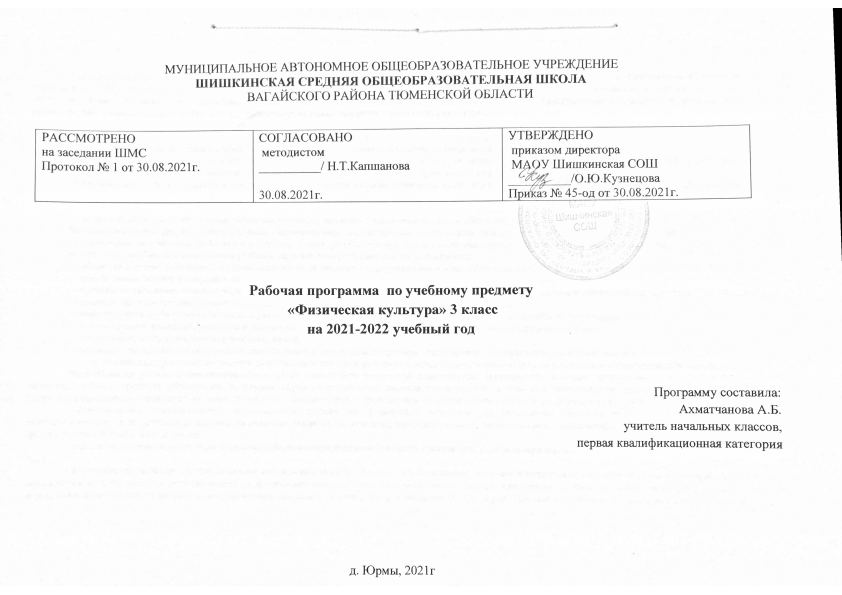 